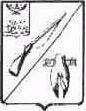 ДЕПАРТАМЕНТ ИМУЩЕСТВЕННЫХ И ЗЕМЕЛЬНЫХ ОТНОШЕНИЙ АДМИНИСТРАЦИИ СТАРООСКОЛЬСКОГО ГОРОДСКОГО ОКРУГА  БЕЛГОРОДСКОЙ ОБЛАСТИР А С П О Р Я Ж Е Н И Е_______________             г. Старый Оскол                   № __________В соответствии со статьей 69.1 Федерального закона от 13 июля 2015 года      № 218-ФЗ «О государственной регистрации недвижимости», Федеральным законом от 30 декабря 2020 года № 518-ФЗ «О внесении изменений в отдельные законодательные акты Российской Федерации», статьей 16 Федерального закона от  06 октября 2003 года № 131-ФЗ «Об общих принципах организации местного самоуправления в Российской Федерации», постановлением администрации Старооскольского городского округа от 15 ноября 2021 года № 2723 «Об организационном взаимодействии структурных подразделений администрации Старооскольского городского округа при проведении мероприятий по выявлению правообладателей ранее учтенных объектов недвижимости», руководствуясь Уставом Старооскольского городского округа Белгородской области, Положением о департаменте имущественных и земельных отношений администрации Старооскольского городского округа Белгородской области:            1. Считать Авакова Степана Михайловича правообладателем ранее учтенного объекта недвижимости, владеющим земельным участком с кадастровым номером 31:05:0105008:66, общей площадью 1500 кв.м, категория земель – земли населенных пунктов, вид разрешенного использования – для ведения личного подсобного хозяйства, расположенного по адресу: Белгородская область, Старооскольский городской округ, село Песчанка, переулок 8-й Молодёжный, 32/2.         2. Владение Авакова Степана Михайловича на указанный в пункте 1 настоящего распоряжения земельный участок подтверждается: - свидетельством о праве собственности на землю  19 октября 1993 № 325 - актом осмотра земельного участка от 22 мая 2024 года.        3. Контроль за исполнением настоящего распоряжения оставляю за собой.          4. Настоящее распоряжение вступает в силу со дня его подписания.О выявлении правообладателя ранее учтенного объекта недвижимости, расположенного по адресу: Российская Федерация, Белгородская область, Старооскольский городской округ, село Песчанка, переулок 8-й Молодёжный 32/2.